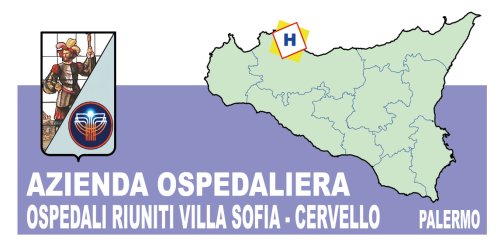 	  Azienda OspedalieraOSPEDALI  RIUNITI  VILLA SOFIA – CERVELLO              Sede Legale Viale Strasburgo n.233 – 90146  Palermo.  Tel 0917801111   -    P.I. 05841780827Unità Operativa Complessa Provveditorato      telefono 0917808414 – fax 0917808394AVVISO DI PUBBLICAZIONE SUL MERCATO ELETTRONICO PUBBLICA AMMINISTRAZIONE(MEPA) www.acquistinretepa.it –FORNITURA TRIENNALE DI TELI PROTEZIONE MATERASSINI BARELLE PER LE UNITA’ OPERATIVE DELL’AZIENDA OSPEDALIERA “OSPEDALI RIUNITI VILLA SOFIA CERVELLO”.   SMART CIG  N.  Z4F2B82D7DSI AVVISA CHE, CON R.D.O. 2488435 E' STATA AVVIATA UNA PROCEDURA DI GARA SUL SITO MEPA www.acquistinretepa.it, PER LA FORNITURA TRIENNALE DI TELI PROTEZIONE MATERASSINI BARELLE PER LE UNITA’ OPERATIVE DELL’AZIENDA OSPEDALIERA  “OSPEDALI RIUNITI VILLA SOFIA CERVELLO”.   CODICE GARA  N.  Z4F2B82D7DTERMINE DI SCADENZA PER LA PRESENTAZIONE DELLE OFFERTE; ORE 12 DEL GIORNO 29 gennaio 2020Referente gara: Geom. Antonino CAMPAGNA TEL. 091 7808231  e mail a.campagna@villasofia.it.F.TO IL RESPONSABILE DELL’UNITA’ OPERATIVA PROVVEDITORATO     (Dott. Aldo ALBANO)